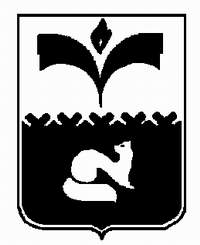 ДУМА ГОРОДА ПОКАЧИХанты-Мансийский автономный округ - ЮграРЕШЕНИЕОт 27.03.2013 							    № 14О порядке принятия решений обустановлении тарифов на услугимуниципальных предприятий и учрежденийгорода Покачи, выполнение работ         Рассмотрев проект решения Думы города  Покачи «О порядке принятия решений об установлении тарифов на услуги муниципальных предприятий и учреждений города Покачи, выполнение работ», в соответствии с пунктом 6 части 10 статьи 35 Федерального закона от 06.10.2003 №131-ФЗ «Об общих принципах организации местного самоуправления в Российской Федерации», статьей 19 Устава города Покачи, Дума города:РЕШИЛА:          1. Утвердить Порядок принятия решений об установлении тарифов на услуги муниципальных предприятий и учреждений города Покачи, выполнение работ  согласно приложению.          2. Признать утратившим силу Порядок принятия решений об установлении тарифов на услуги  муниципальных предприятий и учреждений города Покачи, утвержденный решением Думы города Покачи от 25.09.2009 №101 (газета «Покачевский вестник» от 02.10.2009 № 40).  3. Опубликовать настоящее решение и приложение к нему в газете «Покачевский вестник».  4. Решение вступает в силу после официального опубликования.  5. Контроль за выполнением решения возложить на постоянную комиссию Думы города по природопользованию, экологии и безопасности (председатель Ю.И. Медведев).									Приложениек решению Думы города Покачиот  27.03.2013  № 14Порядок принятия решений об установлении тарифов  на услуги муниципальных предприятий и учреждений города Покачи, выполнение работ  Порядок принятия решений об установлении тарифов на услуги муниципальных предприятий и учреждений города Покачи, выполнение работ  (далее - Порядок) разработан в соответствии с пунктом 6 части 10 статьи 35 Федерального закона от 06.10.2003 №131-ФЗ «Об общих принципах организации местного самоуправления в Российской Федерации», статьей 19 Устава города Покачи и определяет экономические, организационные и правовые основы установления тарифов на услуги (выполнение работ) муниципальных предприятий и учреждений города Покачи, а также порядок принятия решений об установлении указанных тарифов и о пересмотре тарифов.  При установлении тарифов, подлежащих в соответствии с действующим законодательством Российской Федерации государственному регулированию, настоящий Порядок применяется в части, не противоречащей действующим нормативным правовым актам, регулирующим вопросы ценообразования.         Статья 1. Общие положения  1. Действие настоящего Порядка распространяется на платные услуги, предоставляемые муниципальными предприятиями, муниципальными  бюджетными, казенными и автономными учреждениями города Покачи, и работы, выполняемые муниципальными предприятиями, муниципальными  бюджетными, казенными и автономными учреждениями города Покачи, если иное не предусмотрено федеральными законами.  2. Для целей настоящего Порядка используются следующие понятия:  1) платная услуга (работа) – услуга (работа), предоставляемая (выполняемая) на возмездной основе за счет личных средств граждан, средств юридических лиц и иных средств муниципальными предприятиями, муниципальными казенными, бюджетными, автономными учреждениями по основной деятельности сверх муниципального задания, а также в случаях, определенных федеральными законами, в пределах муниципального задания на платной основе, и иной приносящей доход деятельности;  2) субъекты ценообразования – муниципальные предприятия, муниципальные казенные, бюджетные и автономные учреждения, расположенные на территории города Покачи и осуществляющие регулируемые виды деятельности;  3) уполномоченный орган – структурное подразделение администрации города Покачи, на которое в соответствии с муниципальным правовым актом возложено осуществление функций, связанных с установлением тарифов на услуги, работы субъектов ценообразования.  3. Установление тарифов на услуги, работы субъектов ценообразования осуществляет администрация города Покачи (далее – администрация).  4. Администрация  в соответствии со своей компетенцией, для выполнения  полномочий, установленных частью 3 статьи 1 настоящего Порядка, принимает муниципальные правовые акты, регулирующие методику формирования тарифов на услуги, работы субъектов ценообразования, методы регулирования тарифов.  Статья 2. Цели и принципы установления тарифов  1. Установление регулируемых тарифов осуществляется в целях:  1) защиты интересов потребителей от необоснованного повышения тарифов;  2) оптимизации бюджетных расходов;  3) формирования конкурентной среды в сфере оказания социально значимых услуг, выполнения работ населению города;  4) обеспечения доступности приобретения потребителями услуг, работ;  5) выявления неэффективных и необоснованных затрат, включаемых в расчеты тарифов.  2. Основными принципами установления тарифов являются:  1) достижение оптимального сочетания экономических интересов субъектов ценообразования и потребителей  в сфере регулируемых услуг, работ;  2) компенсация экономически обоснованных расходов субъектов ценообразования в сфере оказания услуг, выполнения работ и получение прибыли (дохода) (в части получения прибыли (дохода) - за исключением услуг и работ бюджетных учреждений, оказываемых по основной деятельности сверх муниципального задания, а также в случаях, определенных федеральными законами, в пределах муниципального задания на платной основе);  3) раздельное ведение субъектом ценообразования учета доходов и расходов в отношении видов деятельности по оказанию услуг, выполнению работ, тарифы на которые устанавливаются администрацией в соответствии с данным Порядком, в пределах предоставленных полномочий.           Статья 3.  Порядок  рассмотрения  и  принятия решений об установлении  тарифов на услуги, работы  1. Субъекты ценообразования направляют в администрацию  экономически обоснованные расчеты с предоставлением документов, перечень которых установлен частью 1 статьи 4 настоящего Порядка, согласованные с соответствующими структурными подразделениями администрации, курирующими данную отрасль.  2. Уполномоченный орган рассматривает представленные документы, осуществляет проверку обоснованности расчетов в месячный срок и выносит мотивированное заключение об установлении новых тарифов или отказе в пересмотре действующих тарифов.  В случае положительного заключения уполномоченный орган в течение 15 рабочих дней разрабатывает и согласовывает муниципальный правовой акт (далее – постановление)  об установлении тарифов на услуги (работы), оказываемые (выполняемые) субъектами ценообразования.  В случае обоснованного отказа в рассмотрении документов материалы направляются субъекту ценообразования в течение 5 рабочих дней после вынесения мотивированного заключения об отказе в пересмотре действующих тарифов.  В случае несоответствия представленных материалов требованиям настоящего Порядка, действующим нормативным правовым актам или представления их не в полном объеме они  возвращаются  на доработку в течение десяти рабочих дней после их получения администрацией. При этом сроки их рассмотрения переносятся с учетом даты представления необходимых материалов в полном объеме. Тарифы на оказание услуг (выполнение работ) устанавливаются в течение 66 рабочих дней после приема документов по рассмотрению тарифов в полном объеме.  3.  До принятия решения об установлении тарифов оказание услуг, выполнение работ по заявленным субъектом ценообразования ценам не допускается.  4. Администрация несет ответственность за исполнение настоящего Порядка в соответствии с действующим законодательством.         Статья 4. Документы, представляемые для установления тарифов  1. Для обоснования проектов тарифов, регулируемых в соответствии с настоящим Порядком, субъекты ценообразования представляют в администрацию  следующие документы:  1) пояснительную записку с указанием причин изменения уровня тарифов;  2) копии учредительных документов, лицензии (в случае если избранный вид деятельности подлежит лицензированию), свидетельства саморегулируемой организации, удостоверяющей право на осуществление видов деятельности, определенных законодательством Российской Федерации;  3) приказ об учетной политике;  4) копию штатного расписания, расчеты нормативной численности, фонда оплаты труда, подписанные и согласованные в установленном порядке;  5) копию положения об оплате труда и премировании;  6) копию уведомления о размере страховых взносов на обязательное страхование от несчастных случаев, информацию о прочих страховых взносах, начисляемых на оплату труда;  7) нормативную документацию, утвержденную в установленном порядке, подтверждающую трудоемкость, нормы времени на выполнение услуг, работ;  8) подробные расшифровки по всем статьям затрат с предоставлением подтверждающих документов (копии платежных документов, договоров, счетов и так далее);  9) расчет амортизационных отчислений;  10) основные технико-экономические показатели деятельности субъекта ценообразования за предшествующий период, согласно формам статистической и бухгалтерской отчетности, включая баланс предприятия с его расшифровками, фактическое исполнение плана финансово- хозяйственной деятельности учреждения;  11) расчет тарифов на услуги, работы;  12) проект  тарифов на услуги, работы;  13) расчет минимальной прибыли (дохода), включаемой в тарифы, необходимой для обеспечения нормальной хозрасчетной деятельности субъектов ценообразования, но не выше предельно установленной на регулируемые виды деятельности постановлением администрации города.  2. При рассмотрении материалов администрация имеет право запросить у субъекта ценообразования дополнительную информацию, необходимую для установления тарифов.          Статья 5. Основания для изменения тарифов  1. Изменение действующих тарифов производится в соответствии с законодательством Российской Федерации, Ханты-Мансийского автономного округа - Югры и муниципальными правовыми актами органов местного самоуправления.  2. Основаниями для изменения действующих тарифов служат:  1) изменение экономических условий (цен на сырье и материалы, энергоресурсы, норм амортизационных отчислений, налогов, тарифных ставок по оплате труда и тому подобные);  2) изменение нормативных правовых актов, регулирующих вопросы ценообразования;  3) введение новых видов услуг, работ;  4) принятие нормативных актов на уровне Российской Федерации, Ханты-Мансийского автономного округа - Югры и нормативных актов органов местного самоуправления, влияющих на ценообразование;  5) изменение перечня и размера установленных нормативными актами Российской Федерации обязательных отчислений и платежей;  6) результаты проверки финансово-хозяйственной деятельности субъектов ценообразования.  3. Изменение тарифов производится ежегодно, но не чаще двух раз в календарном году.  4. Контроль за своевременным изменением тарифов на услуги, работы субъектов ценообразования возлагается на руководителей структурных подразделений администрации города, осуществляющих функции и полномочия учредителей.          Статья 6. Заключительные положения  1. Субъекты ценообразования имеют право вводить и оказывать платные услуги, выполнять работы при осуществлении своей деятельности в случаях, предусмотренных законодательными и иными нормативными правовыми актами Российской Федерации, автономного округа, органов местного самоуправления муниципального образования.  2. В случае установления и применения тарифов на услуги, работы  в нарушение настоящего Порядка субъекты ценообразования несут ответственность в соответствии с действующим законодательством Российской Федерации и Ханты-Мансийского автономного округа - Югры.Глава города  Р.З. Халиуллин ________________________            Председатель Думы города              Н.В. Борисова             ________________________